ПРОЄКТУКРАЇНАВиконавчий комітет Нетішинської міської радиХмельницької областіР І Ш Е Н Н Я__.05.2021					Нетішин				  № ____/2021Про встановлення вартості послуг населенню, які надаються КП НМР «Комфорт» Відповідно до підпункту 2 пункту «а» статті 28, пункту 3 частини 4                статті 42 Закону України «Про місцеве самоврядування в Україні», розділу 7 статуту КП НМР «Комфорт» та з метою розгляду звернення КП НМР «Комфорт», зареєстрованого у виконавчому комітеті Нетішинської міської ради 29 квітня 2021 року за № 24/1655-01-11/2021, виконавчий комітет Нетішинської міської ради    в и р і ш и в:1. Встановити вартість послуг населенню, які надаються                                         КП НМР «Комфорт», згідно з додатком.2. Визнати такими, що втратили чинність, рішення виконавчого комітету міської ради:2.1. від 12 березня 2020 року № 121/2020 «Про встановлення вартості послуг населенню, які надаються КП НМР «Комфорт»;2.2. від 04 травня 2020 року № 195/2020 «Про внесення змін до рішення виконавчого комітету Нетішинської міської ради від 12 березня 2020 року №121/2020 «Про встановлення вартості послуг населенню, які надаються           КП НМР «Комфорт»;2.3. від 08 жовтня 2020 року № 445/2020 «Про внесення змін до рішення виконавчого комітету Нетішинської міської ради від 12 березня 2020 року №121/2020 «Про встановлення вартості послуг населенню, які надаються             КП НМР «Комфорт».3. Контроль за виконанням цього рішення покласти на першого заступника міського голови Олену Хоменко.Міський голова							Олександр СУПРУНЮКДодатокдо рішення виконавчого комітету міської ради__.05.2021 № ___/2021ВАРТІСТЬпослуг населенню, які надаються КП НМР «Комфорт» Керуючий справамивиконавчого комітету міської ради							Любов ОЦАБРИКА№з/пВид послугиОдиниця виміруВартість, грнВартість, грн№з/пВид послугиОдиниця виміруз пально-мастильними матеріаламибез пально-мастильних матеріалів1.Перевезення вантажів трактором УСБ-25А 1 маш/год.275,28173,562.Експлуатація трактора УСБ-25А (прибирання снігу щіткою дорожньою та відвалом)1 маш/год.217,18115,453.Викошування трави навісною косаркою трактором УСБ-25А1 маш/год.249,73148,014.Перевезення вантажів автомобілем ГАЗ 330210 (Газель) пробігу8,17-5.Перевезення вантажів автомобілем ГАЗ 330210 (Газель)1 маш/год.555,10216,376.Проведення робіт міні земснарядом 1 маш/год.811,91424,407.Допоміжні роботи тракториста та водія по послугах міні земснаряду1 год.-351,528.Викошування трави мотокосою Штіль FS-350100 кв. м184,16148,969.Викошування трави мотокосою Штіль FS-450100 кв. м216,16154,6310.Обрізка дерев бензопилою Штіль1 люд./год.279,90238,6711.Послуги мотоблока1 люд./год.198,16156,2912.Прибирання території1 люд/год.-117,8213.Користування сценічним обладнанням1 люд/год. -113,3014.Користування музичною апаратурою1 люд/год. -117,48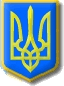 